Тема урока: Строение почки (корковое и мозговое вещество, нефрон, пирамидки, почечная лоханка,почечные канальцы).Тема урока: Строение почки (корковое и мозговое вещество, нефрон, пирамидки, почечная лоханка,почечные канальцы).Тема урока: Строение почки (корковое и мозговое вещество, нефрон, пирамидки, почечная лоханка,почечные канальцы).Тема урока: Строение почки (корковое и мозговое вещество, нефрон, пирамидки, почечная лоханка,почечные канальцы).Тема урока: Строение почки (корковое и мозговое вещество, нефрон, пирамидки, почечная лоханка,почечные канальцы).Школа: УШ «Новое Начало»Школа: УШ «Новое Начало»Школа: УШ «Новое Начало»Школа: УШ «Новое Начало»Дата:Дата:Дата:Дата:Дата:ФИО учителя:Васильева Е.А.ФИО учителя:Васильева Е.А.ФИО учителя:Васильева Е.А.ФИО учителя:Васильева Е.А.КЛАСС: 8КЛАСС: 8КЛАСС: 8КЛАСС: 8КЛАСС: 8Количество присутствующих: 16Количество отсутствующих:Количество отсутствующих:Количество отсутствующих:Цели обучения,которые необходимо достичь на данном урокеЦели обучения,которые необходимо достичь на данном урокеЦели обучения,которые необходимо достичь на данном уроке8.1.5.2 распознавать структурные компоненты почки8.1.5.2 распознавать структурные компоненты почки8.1.5.2 распознавать структурные компоненты почки8.1.5.2 распознавать структурные компоненты почки8.1.5.2 распознавать структурные компоненты почки8.1.5.2 распознавать структурные компоненты почкиЦели урокаЦели урокаЦели урокаВсе  перечисляют Все  перечисляют Все  перечисляют Все  перечисляют Все  перечисляют Все  перечисляют Цели урокаЦели урокаЦели урокаСтруктурные компоненты  почки: мозговой слой, корковый слой, нефрона: почечная капсула, почечный каналец, капиллярный клубочекСтруктурные компоненты  почки: мозговой слой, корковый слой, нефрона: почечная капсула, почечный каналец, капиллярный клубочекСтруктурные компоненты  почки: мозговой слой, корковый слой, нефрона: почечная капсула, почечный каналец, капиллярный клубочекСтруктурные компоненты  почки: мозговой слой, корковый слой, нефрона: почечная капсула, почечный каналец, капиллярный клубочекСтруктурные компоненты  почки: мозговой слой, корковый слой, нефрона: почечная капсула, почечный каналец, капиллярный клубочекСтруктурные компоненты  почки: мозговой слой, корковый слой, нефрона: почечная капсула, почечный каналец, капиллярный клубочекЦели урокаЦели урокаЦели урокаБольшинство учащихся будут уметьБольшинство учащихся будут уметьБольшинство учащихся будут уметьБольшинство учащихся будут уметьБольшинство учащихся будут уметьБольшинство учащихся будут уметьЦели урокаЦели урокаЦели урокараспознавать на таблицах и схемах структурные компоненты почкираспознавать на таблицах и схемах структурные компоненты почкираспознавать на таблицах и схемах структурные компоненты почкираспознавать на таблицах и схемах структурные компоненты почкираспознавать на таблицах и схемах структурные компоненты почкираспознавать на таблицах и схемах структурные компоненты почкиЦели урокаЦели урокаЦели урокаНекоторые учащиеся смогут: Некоторые учащиеся смогут: Некоторые учащиеся смогут: Некоторые учащиеся смогут: Некоторые учащиеся смогут: Некоторые учащиеся смогут: Цели урокаЦели урокаЦели урокаобъяснять и сопоставлять строение и выполняемые функции структурных компонентов почкиобъяснять и сопоставлять строение и выполняемые функции структурных компонентов почкиобъяснять и сопоставлять строение и выполняемые функции структурных компонентов почкиобъяснять и сопоставлять строение и выполняемые функции структурных компонентов почкиобъяснять и сопоставлять строение и выполняемые функции структурных компонентов почкиобъяснять и сопоставлять строение и выполняемые функции структурных компонентов почкиКритерии оценкиКритерии оценкиКритерии оценкиРассказывают и показывают на схемах и таблицах части почкиОписывают структурные компоненты почкиПрименяют знания о микростроении почки  для выполнения заданийУстанавливают взаимосвязи между строением и выполняемой функцией компонентов почкиПроводят анализ строения структурных частей почкиУмеют доказывать зависимостьвыполняемой функции структурных компонентов от строения почкиРассказывают и показывают на схемах и таблицах части почкиОписывают структурные компоненты почкиПрименяют знания о микростроении почки  для выполнения заданийУстанавливают взаимосвязи между строением и выполняемой функцией компонентов почкиПроводят анализ строения структурных частей почкиУмеют доказывать зависимостьвыполняемой функции структурных компонентов от строения почкиРассказывают и показывают на схемах и таблицах части почкиОписывают структурные компоненты почкиПрименяют знания о микростроении почки  для выполнения заданийУстанавливают взаимосвязи между строением и выполняемой функцией компонентов почкиПроводят анализ строения структурных частей почкиУмеют доказывать зависимостьвыполняемой функции структурных компонентов от строения почкиРассказывают и показывают на схемах и таблицах части почкиОписывают структурные компоненты почкиПрименяют знания о микростроении почки  для выполнения заданийУстанавливают взаимосвязи между строением и выполняемой функцией компонентов почкиПроводят анализ строения структурных частей почкиУмеют доказывать зависимостьвыполняемой функции структурных компонентов от строения почкиРассказывают и показывают на схемах и таблицах части почкиОписывают структурные компоненты почкиПрименяют знания о микростроении почки  для выполнения заданийУстанавливают взаимосвязи между строением и выполняемой функцией компонентов почкиПроводят анализ строения структурных частей почкиУмеют доказывать зависимостьвыполняемой функции структурных компонентов от строения почкиРассказывают и показывают на схемах и таблицах части почкиОписывают структурные компоненты почкиПрименяют знания о микростроении почки  для выполнения заданийУстанавливают взаимосвязи между строением и выполняемой функцией компонентов почкиПроводят анализ строения структурных частей почкиУмеют доказывать зависимостьвыполняемой функции структурных компонентов от строения почкиЯзыковая цельЯзыковая цельЯзыковая цельУчащиеся могут: использовать ключевые термины и фразы Учащиеся могут: использовать ключевые термины и фразы Учащиеся могут: использовать ключевые термины и фразы Учащиеся могут: использовать ключевые термины и фразы Учащиеся могут: использовать ключевые термины и фразы Учащиеся могут: использовать ключевые термины и фразы Языковая цельЯзыковая цельЯзыковая цельПредметную лексику и терминологию: почка, корковый и мозговой слой; почечная лоханка; нефрон, капсула, каналец.пузырьмочеиспускательный каналПредметную лексику и терминологию: почка, корковый и мозговой слой; почечная лоханка; нефрон, капсула, каналец.пузырьмочеиспускательный каналПредметную лексику и терминологию: почка, корковый и мозговой слой; почечная лоханка; нефрон, капсула, каналец.пузырьмочеиспускательный каналПредметную лексику и терминологию: почка, корковый и мозговой слой; почечная лоханка; нефрон, капсула, каналец.пузырьмочеиспускательный каналПредметную лексику и терминологию: почка, корковый и мозговой слой; почечная лоханка; нефрон, капсула, каналец.пузырьмочеиспускательный каналПредметную лексику и терминологию: почка, корковый и мозговой слой; почечная лоханка; нефрон, капсула, каналец.пузырьмочеиспускательный каналЯзыковая цельЯзыковая цельЯзыковая цельЯзыковая цельЯзыковая цельЯзыковая цельСтиль языка, подходящий для диалога и письма в классеDiscuss the chart that is created. Which is the most popular fruit choice? Howdoweknow?Has every learner’s choice been recorded? Howcanwecheck?Ask learners if they can think of other questions that we might have investigated. If ideas are not forthcoming, ‘lead’ the discussion by suggesting – what else could we have put in the basket? What other things could we try, to see if people have favourites? What other questions could we have asked about our fruit basket?Take ideas and ask – What do you think the result might be? What would the pictogram look like?Стиль языка, подходящий для диалога и письма в классеDiscuss the chart that is created. Which is the most popular fruit choice? Howdoweknow?Has every learner’s choice been recorded? Howcanwecheck?Ask learners if they can think of other questions that we might have investigated. If ideas are not forthcoming, ‘lead’ the discussion by suggesting – what else could we have put in the basket? What other things could we try, to see if people have favourites? What other questions could we have asked about our fruit basket?Take ideas and ask – What do you think the result might be? What would the pictogram look like?Стиль языка, подходящий для диалога и письма в классеDiscuss the chart that is created. Which is the most popular fruit choice? Howdoweknow?Has every learner’s choice been recorded? Howcanwecheck?Ask learners if they can think of other questions that we might have investigated. If ideas are not forthcoming, ‘lead’ the discussion by suggesting – what else could we have put in the basket? What other things could we try, to see if people have favourites? What other questions could we have asked about our fruit basket?Take ideas and ask – What do you think the result might be? What would the pictogram look like?Стиль языка, подходящий для диалога и письма в классеDiscuss the chart that is created. Which is the most popular fruit choice? Howdoweknow?Has every learner’s choice been recorded? Howcanwecheck?Ask learners if they can think of other questions that we might have investigated. If ideas are not forthcoming, ‘lead’ the discussion by suggesting – what else could we have put in the basket? What other things could we try, to see if people have favourites? What other questions could we have asked about our fruit basket?Take ideas and ask – What do you think the result might be? What would the pictogram look like?Стиль языка, подходящий для диалога и письма в классеDiscuss the chart that is created. Which is the most popular fruit choice? Howdoweknow?Has every learner’s choice been recorded? Howcanwecheck?Ask learners if they can think of other questions that we might have investigated. If ideas are not forthcoming, ‘lead’ the discussion by suggesting – what else could we have put in the basket? What other things could we try, to see if people have favourites? What other questions could we have asked about our fruit basket?Take ideas and ask – What do you think the result might be? What would the pictogram look like?Стиль языка, подходящий для диалога и письма в классеDiscuss the chart that is created. Which is the most popular fruit choice? Howdoweknow?Has every learner’s choice been recorded? Howcanwecheck?Ask learners if they can think of other questions that we might have investigated. If ideas are not forthcoming, ‘lead’ the discussion by suggesting – what else could we have put in the basket? What other things could we try, to see if people have favourites? What other questions could we have asked about our fruit basket?Take ideas and ask – What do you think the result might be? What would the pictogram look like?Языковая цельЯзыковая цельЯзыковая цельВопросы для обсуждения:Вопросы для обсуждения:Вопросы для обсуждения:Вопросы для обсуждения:Вопросы для обсуждения:Вопросы для обсуждения:Языковая цельЯзыковая цельЯзыковая цельОбсуждение строения нефрона, структурных элементов нефронаОбсуждение строения нефрона, структурных элементов нефронаОбсуждение строения нефрона, структурных элементов нефронаОбсуждение строения нефрона, структурных элементов нефронаОбсуждение строения нефрона, структурных элементов нефронаОбсуждение строения нефрона, структурных элементов нефронаЯзыковая цельЯзыковая цельЯзыковая цельМожете ли вы сказать, почему...?Можете ли вы сказать, почему...?Можете ли вы сказать, почему...?Можете ли вы сказать, почему...?Можете ли вы сказать, почему...?Можете ли вы сказать, почему...?Языковая цельЯзыковая цельЯзыковая цельГде и как идет процесс образования первичной мочи, фильтрацииГде и как идет процесс образования первичной мочи, фильтрацииГде и как идет процесс образования первичной мочи, фильтрацииГде и как идет процесс образования первичной мочи, фильтрацииГде и как идет процесс образования первичной мочи, фильтрацииГде и как идет процесс образования первичной мочи, фильтрацииЯзыковая цельЯзыковая цельЯзыковая цельПодсказки:термины и фразыПодсказки:термины и фразыПодсказки:термины и фразыПодсказки:термины и фразыПодсказки:термины и фразыПодсказки:термины и фразыЯзыковая цельЯзыковая цельЯзыковая цельПривитие ценностейПривитие ценностейПривитие ценностейРеализация идеи «Мәңгілік Ел»: Общенациональная идея «Здоровая нация», национальное единство, мир и согласие в обществе, формирование ценностей образования, творческое и критическое мышление, коммуникативные способности, развитие интереса к предмету,готовность учиться на протяжении всей жизниРеализация идеи «Мәңгілік Ел»: Общенациональная идея «Здоровая нация», национальное единство, мир и согласие в обществе, формирование ценностей образования, творческое и критическое мышление, коммуникативные способности, развитие интереса к предмету,готовность учиться на протяжении всей жизниРеализация идеи «Мәңгілік Ел»: Общенациональная идея «Здоровая нация», национальное единство, мир и согласие в обществе, формирование ценностей образования, творческое и критическое мышление, коммуникативные способности, развитие интереса к предмету,готовность учиться на протяжении всей жизниРеализация идеи «Мәңгілік Ел»: Общенациональная идея «Здоровая нация», национальное единство, мир и согласие в обществе, формирование ценностей образования, творческое и критическое мышление, коммуникативные способности, развитие интереса к предмету,готовность учиться на протяжении всей жизниРеализация идеи «Мәңгілік Ел»: Общенациональная идея «Здоровая нация», национальное единство, мир и согласие в обществе, формирование ценностей образования, творческое и критическое мышление, коммуникативные способности, развитие интереса к предмету,готовность учиться на протяжении всей жизниРеализация идеи «Мәңгілік Ел»: Общенациональная идея «Здоровая нация», национальное единство, мир и согласие в обществе, формирование ценностей образования, творческое и критическое мышление, коммуникативные способности, развитие интереса к предмету,готовность учиться на протяжении всей жизниМежпредметная связьМежпредметная связьМежпредметная связьХимия, физика.Химия, физика.Химия, физика.Химия, физика.Химия, физика.Химия, физика.Предыдущее обучениеПредыдущее обучениеПредыдущее обучение7.3А «Биология 7 класс». Первичные знания работы почек у позвоночных.7.3А «Биология 7 класс». Первичные знания работы почек у позвоночных.7.3А «Биология 7 класс». Первичные знания работы почек у позвоночных.7.3А «Биология 7 класс». Первичные знания работы почек у позвоночных.7.3А «Биология 7 класс». Первичные знания работы почек у позвоночных.7.3А «Биология 7 класс». Первичные знания работы почек у позвоночных.Ход урокаХод урокаХод урокаХод урокаХод урокаХод урокаХод урокаХод урокаХод урокаЗапланированные этапы урокаВиды упражнений запланированных на урокеВиды упражнений запланированных на урокеВиды упражнений запланированных на урокеВиды упражнений запланированных на урокеВиды упражнений запланированных на урокеВиды упражнений запланированных на урокеРесурсыРесурсыНачало урока3 мин5минОрганизационный момент:Приветствует учащихся,проверяет готовность к уроку, желает  успеха. Для создания психологической атмосферы проводит игру«Хорошее настроение». Встаньте в круг. Похлопайте в ладоши те, у кого сегодня хорошее настроение. Посмотрите друг на друга – улыбнитесь!Деление учащихся на группы: «Жребий».Учащиеся вытягивают из мешочка карточки разных цветов- красных, синих, желтых, зеленых цветов.Актуализация знаний: выполнение заданий  с выполнением взаимопроверкиФО. Задание 1.Игра «Миф или реальность»Почка относится к мочевыводящим органам. (миф)В результате полного расщепления белков образуются только углекислый газ и вода. (миф)Печень – орган мочевыделительной системы (миф)Ёмкость мочевого пузыря 2л. (миф)Масса одной почки 250-300г. (реальность)Правая почка в норме расположена чуть ниже левой (реальность)Мышечные волокна мочеточников сокращаются по спирали, что препятствует обратному току мочи. (реальность)Человек с нарушением функций обоих почек может прожить не более 4-5 дней. (реальность)ФО взаимооценивание в парах, в сравнении с эталоном.ФО. Похвала учителя – раздача смайликов-  Молодец!. –Хорошо!.   – Повтори материал!(ОК) прием: «Найди взаимосвязь». Определите связь в цепочке:Кость – остеоцит, мозг – нейрон, почка – нефронОбратная связь:Учащиеся устанавливают взаимосвязь – что речь идет об органах и клетках из которых они состоят.-Молодцы!Учащиеся формулируют тему урока: Строение почки.Учащиеся формулируют цель урока: распознавать структурные компоненты почкиЗаписывают в тетрадь тему и цель урока.Организационный момент:Приветствует учащихся,проверяет готовность к уроку, желает  успеха. Для создания психологической атмосферы проводит игру«Хорошее настроение». Встаньте в круг. Похлопайте в ладоши те, у кого сегодня хорошее настроение. Посмотрите друг на друга – улыбнитесь!Деление учащихся на группы: «Жребий».Учащиеся вытягивают из мешочка карточки разных цветов- красных, синих, желтых, зеленых цветов.Актуализация знаний: выполнение заданий  с выполнением взаимопроверкиФО. Задание 1.Игра «Миф или реальность»Почка относится к мочевыводящим органам. (миф)В результате полного расщепления белков образуются только углекислый газ и вода. (миф)Печень – орган мочевыделительной системы (миф)Ёмкость мочевого пузыря 2л. (миф)Масса одной почки 250-300г. (реальность)Правая почка в норме расположена чуть ниже левой (реальность)Мышечные волокна мочеточников сокращаются по спирали, что препятствует обратному току мочи. (реальность)Человек с нарушением функций обоих почек может прожить не более 4-5 дней. (реальность)ФО взаимооценивание в парах, в сравнении с эталоном.ФО. Похвала учителя – раздача смайликов-  Молодец!. –Хорошо!.   – Повтори материал!(ОК) прием: «Найди взаимосвязь». Определите связь в цепочке:Кость – остеоцит, мозг – нейрон, почка – нефронОбратная связь:Учащиеся устанавливают взаимосвязь – что речь идет об органах и клетках из которых они состоят.-Молодцы!Учащиеся формулируют тему урока: Строение почки.Учащиеся формулируют цель урока: распознавать структурные компоненты почкиЗаписывают в тетрадь тему и цель урока.Организационный момент:Приветствует учащихся,проверяет готовность к уроку, желает  успеха. Для создания психологической атмосферы проводит игру«Хорошее настроение». Встаньте в круг. Похлопайте в ладоши те, у кого сегодня хорошее настроение. Посмотрите друг на друга – улыбнитесь!Деление учащихся на группы: «Жребий».Учащиеся вытягивают из мешочка карточки разных цветов- красных, синих, желтых, зеленых цветов.Актуализация знаний: выполнение заданий  с выполнением взаимопроверкиФО. Задание 1.Игра «Миф или реальность»Почка относится к мочевыводящим органам. (миф)В результате полного расщепления белков образуются только углекислый газ и вода. (миф)Печень – орган мочевыделительной системы (миф)Ёмкость мочевого пузыря 2л. (миф)Масса одной почки 250-300г. (реальность)Правая почка в норме расположена чуть ниже левой (реальность)Мышечные волокна мочеточников сокращаются по спирали, что препятствует обратному току мочи. (реальность)Человек с нарушением функций обоих почек может прожить не более 4-5 дней. (реальность)ФО взаимооценивание в парах, в сравнении с эталоном.ФО. Похвала учителя – раздача смайликов-  Молодец!. –Хорошо!.   – Повтори материал!(ОК) прием: «Найди взаимосвязь». Определите связь в цепочке:Кость – остеоцит, мозг – нейрон, почка – нефронОбратная связь:Учащиеся устанавливают взаимосвязь – что речь идет об органах и клетках из которых они состоят.-Молодцы!Учащиеся формулируют тему урока: Строение почки.Учащиеся формулируют цель урока: распознавать структурные компоненты почкиЗаписывают в тетрадь тему и цель урока.Организационный момент:Приветствует учащихся,проверяет готовность к уроку, желает  успеха. Для создания психологической атмосферы проводит игру«Хорошее настроение». Встаньте в круг. Похлопайте в ладоши те, у кого сегодня хорошее настроение. Посмотрите друг на друга – улыбнитесь!Деление учащихся на группы: «Жребий».Учащиеся вытягивают из мешочка карточки разных цветов- красных, синих, желтых, зеленых цветов.Актуализация знаний: выполнение заданий  с выполнением взаимопроверкиФО. Задание 1.Игра «Миф или реальность»Почка относится к мочевыводящим органам. (миф)В результате полного расщепления белков образуются только углекислый газ и вода. (миф)Печень – орган мочевыделительной системы (миф)Ёмкость мочевого пузыря 2л. (миф)Масса одной почки 250-300г. (реальность)Правая почка в норме расположена чуть ниже левой (реальность)Мышечные волокна мочеточников сокращаются по спирали, что препятствует обратному току мочи. (реальность)Человек с нарушением функций обоих почек может прожить не более 4-5 дней. (реальность)ФО взаимооценивание в парах, в сравнении с эталоном.ФО. Похвала учителя – раздача смайликов-  Молодец!. –Хорошо!.   – Повтори материал!(ОК) прием: «Найди взаимосвязь». Определите связь в цепочке:Кость – остеоцит, мозг – нейрон, почка – нефронОбратная связь:Учащиеся устанавливают взаимосвязь – что речь идет об органах и клетках из которых они состоят.-Молодцы!Учащиеся формулируют тему урока: Строение почки.Учащиеся формулируют цель урока: распознавать структурные компоненты почкиЗаписывают в тетрадь тему и цель урока.Организационный момент:Приветствует учащихся,проверяет готовность к уроку, желает  успеха. Для создания психологической атмосферы проводит игру«Хорошее настроение». Встаньте в круг. Похлопайте в ладоши те, у кого сегодня хорошее настроение. Посмотрите друг на друга – улыбнитесь!Деление учащихся на группы: «Жребий».Учащиеся вытягивают из мешочка карточки разных цветов- красных, синих, желтых, зеленых цветов.Актуализация знаний: выполнение заданий  с выполнением взаимопроверкиФО. Задание 1.Игра «Миф или реальность»Почка относится к мочевыводящим органам. (миф)В результате полного расщепления белков образуются только углекислый газ и вода. (миф)Печень – орган мочевыделительной системы (миф)Ёмкость мочевого пузыря 2л. (миф)Масса одной почки 250-300г. (реальность)Правая почка в норме расположена чуть ниже левой (реальность)Мышечные волокна мочеточников сокращаются по спирали, что препятствует обратному току мочи. (реальность)Человек с нарушением функций обоих почек может прожить не более 4-5 дней. (реальность)ФО взаимооценивание в парах, в сравнении с эталоном.ФО. Похвала учителя – раздача смайликов-  Молодец!. –Хорошо!.   – Повтори материал!(ОК) прием: «Найди взаимосвязь». Определите связь в цепочке:Кость – остеоцит, мозг – нейрон, почка – нефронОбратная связь:Учащиеся устанавливают взаимосвязь – что речь идет об органах и клетках из которых они состоят.-Молодцы!Учащиеся формулируют тему урока: Строение почки.Учащиеся формулируют цель урока: распознавать структурные компоненты почкиЗаписывают в тетрадь тему и цель урока.Организационный момент:Приветствует учащихся,проверяет готовность к уроку, желает  успеха. Для создания психологической атмосферы проводит игру«Хорошее настроение». Встаньте в круг. Похлопайте в ладоши те, у кого сегодня хорошее настроение. Посмотрите друг на друга – улыбнитесь!Деление учащихся на группы: «Жребий».Учащиеся вытягивают из мешочка карточки разных цветов- красных, синих, желтых, зеленых цветов.Актуализация знаний: выполнение заданий  с выполнением взаимопроверкиФО. Задание 1.Игра «Миф или реальность»Почка относится к мочевыводящим органам. (миф)В результате полного расщепления белков образуются только углекислый газ и вода. (миф)Печень – орган мочевыделительной системы (миф)Ёмкость мочевого пузыря 2л. (миф)Масса одной почки 250-300г. (реальность)Правая почка в норме расположена чуть ниже левой (реальность)Мышечные волокна мочеточников сокращаются по спирали, что препятствует обратному току мочи. (реальность)Человек с нарушением функций обоих почек может прожить не более 4-5 дней. (реальность)ФО взаимооценивание в парах, в сравнении с эталоном.ФО. Похвала учителя – раздача смайликов-  Молодец!. –Хорошо!.   – Повтори материал!(ОК) прием: «Найди взаимосвязь». Определите связь в цепочке:Кость – остеоцит, мозг – нейрон, почка – нефронОбратная связь:Учащиеся устанавливают взаимосвязь – что речь идет об органах и клетках из которых они состоят.-Молодцы!Учащиеся формулируют тему урока: Строение почки.Учащиеся формулируют цель урока: распознавать структурные компоненты почкиЗаписывают в тетрадь тему и цель урока.Разноцветные карточки для деления на группыПрезентация Задания учащимсяСлайд № 2Смайлики Разноцветные карточки для деления на группыПрезентация Задания учащимсяСлайд № 2Смайлики Середина урока13 мин1 мин10-11 мин(Г)Используя прием "УЧИМСЯ СООБЩА"изучается новая тема  с составлением опорной схемы , кластера по плану:строение нефрона – корковое и мозговое веществомикроскопическое строение почкиосуществление  процесса фильтрации, осуществление  процесса реабсорбцииХод работы1.(И) работают каждый учащийся индивидуально с текстом параграфа и рисунками учебника. На  полях, в ходе чтения делают пометки:(используемые знаки:не знаю, не понимаю«?», знаю, понимаю«+», интересно, требует осмысления«!»). 2.(П)Работа в парах: обсудить текст, попытаться снять «знаки вопроса» и факты требующие осмысления.3.(Г)Обсуждение в четверках: учащиеся разбираются в сложных вопросах , обсуждая их в группе. 4.(ОК)Оставшиеся вопросы, требующие разъяснения, выносятся на обсуждение класса. 5.Учитель вносит дополнительные разъяснения. Проводится физкультминуткаДля получения обратной связи проводится- ФО, в видеиндивидуальной разноуровневойработы. По окончании проводится фронтальная проверка.ФО. (И)Задания АИгра «Найди ошибку».Установи предложения, в которых допущены ошибки. А. Мочевыделительная система человека включает почки, надпочечники, мочеточники, мочевой пузырь и мочеиспускательный канал.Б. Основным органом выделительной системы являются почки.В. В почки по сосудам поступает кровь и лимфа, содержащие конечные продукты обмена веществ.Г. Фильтрация крови и образование мочи происходят в почечных лоханках.Д. Всасывание избытка воды в кровь происходит в канальце нефрона.Е. По мочеточникам моча поступает в мочевой пузырь.Игра «Назови меня»Рассмотри рисунок «Строение почки». Отметь нужные термины и подпишите рисунок: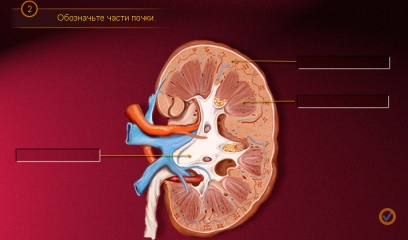 Задания ВРассмотри рисунок «Строение нефрона». Подпиши структурные элементы нефрона 1-4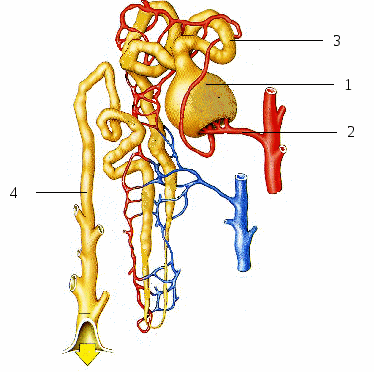 Задания СМетод: «Закончи предложение».Отметь нужные термины и закончи предложения так, чтобы получился верный текст.Основная функция органов выделения у человека -удаление из организма    _________________. Эти вещества должны быть удалены из организма человека, так как  могут______________________. Моча у человека образуется в______________________, являющихся структурными элементами________________(Г)Используя прием "УЧИМСЯ СООБЩА"изучается новая тема  с составлением опорной схемы , кластера по плану:строение нефрона – корковое и мозговое веществомикроскопическое строение почкиосуществление  процесса фильтрации, осуществление  процесса реабсорбцииХод работы1.(И) работают каждый учащийся индивидуально с текстом параграфа и рисунками учебника. На  полях, в ходе чтения делают пометки:(используемые знаки:не знаю, не понимаю«?», знаю, понимаю«+», интересно, требует осмысления«!»). 2.(П)Работа в парах: обсудить текст, попытаться снять «знаки вопроса» и факты требующие осмысления.3.(Г)Обсуждение в четверках: учащиеся разбираются в сложных вопросах , обсуждая их в группе. 4.(ОК)Оставшиеся вопросы, требующие разъяснения, выносятся на обсуждение класса. 5.Учитель вносит дополнительные разъяснения. Проводится физкультминуткаДля получения обратной связи проводится- ФО, в видеиндивидуальной разноуровневойработы. По окончании проводится фронтальная проверка.ФО. (И)Задания АИгра «Найди ошибку».Установи предложения, в которых допущены ошибки. А. Мочевыделительная система человека включает почки, надпочечники, мочеточники, мочевой пузырь и мочеиспускательный канал.Б. Основным органом выделительной системы являются почки.В. В почки по сосудам поступает кровь и лимфа, содержащие конечные продукты обмена веществ.Г. Фильтрация крови и образование мочи происходят в почечных лоханках.Д. Всасывание избытка воды в кровь происходит в канальце нефрона.Е. По мочеточникам моча поступает в мочевой пузырь.Игра «Назови меня»Рассмотри рисунок «Строение почки». Отметь нужные термины и подпишите рисунок:Задания ВРассмотри рисунок «Строение нефрона». Подпиши структурные элементы нефрона 1-4Задания СМетод: «Закончи предложение».Отметь нужные термины и закончи предложения так, чтобы получился верный текст.Основная функция органов выделения у человека -удаление из организма    _________________. Эти вещества должны быть удалены из организма человека, так как  могут______________________. Моча у человека образуется в______________________, являющихся структурными элементами________________(Г)Используя прием "УЧИМСЯ СООБЩА"изучается новая тема  с составлением опорной схемы , кластера по плану:строение нефрона – корковое и мозговое веществомикроскопическое строение почкиосуществление  процесса фильтрации, осуществление  процесса реабсорбцииХод работы1.(И) работают каждый учащийся индивидуально с текстом параграфа и рисунками учебника. На  полях, в ходе чтения делают пометки:(используемые знаки:не знаю, не понимаю«?», знаю, понимаю«+», интересно, требует осмысления«!»). 2.(П)Работа в парах: обсудить текст, попытаться снять «знаки вопроса» и факты требующие осмысления.3.(Г)Обсуждение в четверках: учащиеся разбираются в сложных вопросах , обсуждая их в группе. 4.(ОК)Оставшиеся вопросы, требующие разъяснения, выносятся на обсуждение класса. 5.Учитель вносит дополнительные разъяснения. Проводится физкультминуткаДля получения обратной связи проводится- ФО, в видеиндивидуальной разноуровневойработы. По окончании проводится фронтальная проверка.ФО. (И)Задания АИгра «Найди ошибку».Установи предложения, в которых допущены ошибки. А. Мочевыделительная система человека включает почки, надпочечники, мочеточники, мочевой пузырь и мочеиспускательный канал.Б. Основным органом выделительной системы являются почки.В. В почки по сосудам поступает кровь и лимфа, содержащие конечные продукты обмена веществ.Г. Фильтрация крови и образование мочи происходят в почечных лоханках.Д. Всасывание избытка воды в кровь происходит в канальце нефрона.Е. По мочеточникам моча поступает в мочевой пузырь.Игра «Назови меня»Рассмотри рисунок «Строение почки». Отметь нужные термины и подпишите рисунок:Задания ВРассмотри рисунок «Строение нефрона». Подпиши структурные элементы нефрона 1-4Задания СМетод: «Закончи предложение».Отметь нужные термины и закончи предложения так, чтобы получился верный текст.Основная функция органов выделения у человека -удаление из организма    _________________. Эти вещества должны быть удалены из организма человека, так как  могут______________________. Моча у человека образуется в______________________, являющихся структурными элементами________________(Г)Используя прием "УЧИМСЯ СООБЩА"изучается новая тема  с составлением опорной схемы , кластера по плану:строение нефрона – корковое и мозговое веществомикроскопическое строение почкиосуществление  процесса фильтрации, осуществление  процесса реабсорбцииХод работы1.(И) работают каждый учащийся индивидуально с текстом параграфа и рисунками учебника. На  полях, в ходе чтения делают пометки:(используемые знаки:не знаю, не понимаю«?», знаю, понимаю«+», интересно, требует осмысления«!»). 2.(П)Работа в парах: обсудить текст, попытаться снять «знаки вопроса» и факты требующие осмысления.3.(Г)Обсуждение в четверках: учащиеся разбираются в сложных вопросах , обсуждая их в группе. 4.(ОК)Оставшиеся вопросы, требующие разъяснения, выносятся на обсуждение класса. 5.Учитель вносит дополнительные разъяснения. Проводится физкультминуткаДля получения обратной связи проводится- ФО, в видеиндивидуальной разноуровневойработы. По окончании проводится фронтальная проверка.ФО. (И)Задания АИгра «Найди ошибку».Установи предложения, в которых допущены ошибки. А. Мочевыделительная система человека включает почки, надпочечники, мочеточники, мочевой пузырь и мочеиспускательный канал.Б. Основным органом выделительной системы являются почки.В. В почки по сосудам поступает кровь и лимфа, содержащие конечные продукты обмена веществ.Г. Фильтрация крови и образование мочи происходят в почечных лоханках.Д. Всасывание избытка воды в кровь происходит в канальце нефрона.Е. По мочеточникам моча поступает в мочевой пузырь.Игра «Назови меня»Рассмотри рисунок «Строение почки». Отметь нужные термины и подпишите рисунок:Задания ВРассмотри рисунок «Строение нефрона». Подпиши структурные элементы нефрона 1-4Задания СМетод: «Закончи предложение».Отметь нужные термины и закончи предложения так, чтобы получился верный текст.Основная функция органов выделения у человека -удаление из организма    _________________. Эти вещества должны быть удалены из организма человека, так как  могут______________________. Моча у человека образуется в______________________, являющихся структурными элементами________________(Г)Используя прием "УЧИМСЯ СООБЩА"изучается новая тема  с составлением опорной схемы , кластера по плану:строение нефрона – корковое и мозговое веществомикроскопическое строение почкиосуществление  процесса фильтрации, осуществление  процесса реабсорбцииХод работы1.(И) работают каждый учащийся индивидуально с текстом параграфа и рисунками учебника. На  полях, в ходе чтения делают пометки:(используемые знаки:не знаю, не понимаю«?», знаю, понимаю«+», интересно, требует осмысления«!»). 2.(П)Работа в парах: обсудить текст, попытаться снять «знаки вопроса» и факты требующие осмысления.3.(Г)Обсуждение в четверках: учащиеся разбираются в сложных вопросах , обсуждая их в группе. 4.(ОК)Оставшиеся вопросы, требующие разъяснения, выносятся на обсуждение класса. 5.Учитель вносит дополнительные разъяснения. Проводится физкультминуткаДля получения обратной связи проводится- ФО, в видеиндивидуальной разноуровневойработы. По окончании проводится фронтальная проверка.ФО. (И)Задания АИгра «Найди ошибку».Установи предложения, в которых допущены ошибки. А. Мочевыделительная система человека включает почки, надпочечники, мочеточники, мочевой пузырь и мочеиспускательный канал.Б. Основным органом выделительной системы являются почки.В. В почки по сосудам поступает кровь и лимфа, содержащие конечные продукты обмена веществ.Г. Фильтрация крови и образование мочи происходят в почечных лоханках.Д. Всасывание избытка воды в кровь происходит в канальце нефрона.Е. По мочеточникам моча поступает в мочевой пузырь.Игра «Назови меня»Рассмотри рисунок «Строение почки». Отметь нужные термины и подпишите рисунок:Задания ВРассмотри рисунок «Строение нефрона». Подпиши структурные элементы нефрона 1-4Задания СМетод: «Закончи предложение».Отметь нужные термины и закончи предложения так, чтобы получился верный текст.Основная функция органов выделения у человека -удаление из организма    _________________. Эти вещества должны быть удалены из организма человека, так как  могут______________________. Моча у человека образуется в______________________, являющихся структурными элементами________________(Г)Используя прием "УЧИМСЯ СООБЩА"изучается новая тема  с составлением опорной схемы , кластера по плану:строение нефрона – корковое и мозговое веществомикроскопическое строение почкиосуществление  процесса фильтрации, осуществление  процесса реабсорбцииХод работы1.(И) работают каждый учащийся индивидуально с текстом параграфа и рисунками учебника. На  полях, в ходе чтения делают пометки:(используемые знаки:не знаю, не понимаю«?», знаю, понимаю«+», интересно, требует осмысления«!»). 2.(П)Работа в парах: обсудить текст, попытаться снять «знаки вопроса» и факты требующие осмысления.3.(Г)Обсуждение в четверках: учащиеся разбираются в сложных вопросах , обсуждая их в группе. 4.(ОК)Оставшиеся вопросы, требующие разъяснения, выносятся на обсуждение класса. 5.Учитель вносит дополнительные разъяснения. Проводится физкультминуткаДля получения обратной связи проводится- ФО, в видеиндивидуальной разноуровневойработы. По окончании проводится фронтальная проверка.ФО. (И)Задания АИгра «Найди ошибку».Установи предложения, в которых допущены ошибки. А. Мочевыделительная система человека включает почки, надпочечники, мочеточники, мочевой пузырь и мочеиспускательный канал.Б. Основным органом выделительной системы являются почки.В. В почки по сосудам поступает кровь и лимфа, содержащие конечные продукты обмена веществ.Г. Фильтрация крови и образование мочи происходят в почечных лоханках.Д. Всасывание избытка воды в кровь происходит в канальце нефрона.Е. По мочеточникам моча поступает в мочевой пузырь.Игра «Назови меня»Рассмотри рисунок «Строение почки». Отметь нужные термины и подпишите рисунок:Задания ВРассмотри рисунок «Строение нефрона». Подпиши структурные элементы нефрона 1-4Задания СМетод: «Закончи предложение».Отметь нужные термины и закончи предложения так, чтобы получился верный текст.Основная функция органов выделения у человека -удаление из организма    _________________. Эти вещества должны быть удалены из организма человека, так как  могут______________________. Моча у человека образуется в______________________, являющихся структурными элементами________________Учебник, рабочая тетрадь, рисунки учебника, карандаш.Бланк с разноуровневыми заданиями.Слайд № 4 с ключом ответовСлайд №5 с ключом ответовУчебник, рабочая тетрадь, рисунки учебника, карандаш.Бланк с разноуровневыми заданиями.Слайд № 4 с ключом ответовСлайд №5 с ключом ответовКонец урока5 минПроводится Игра «Домино» с применением знаний, полученных на урокеКаждый учащийся получает карточку либо с отрывком стихотворения, либо с объяснением к этому отрывку. После этого они должны найти свою половинку.ФО : похвала учителя. «Молодцы!»правильно нашли паруПроводится Игра «Домино» с применением знаний, полученных на урокеКаждый учащийся получает карточку либо с отрывком стихотворения, либо с объяснением к этому отрывку. После этого они должны найти свою половинку.ФО : похвала учителя. «Молодцы!»правильно нашли паруПроводится Игра «Домино» с применением знаний, полученных на урокеКаждый учащийся получает карточку либо с отрывком стихотворения, либо с объяснением к этому отрывку. После этого они должны найти свою половинку.ФО : похвала учителя. «Молодцы!»правильно нашли паруПроводится Игра «Домино» с применением знаний, полученных на урокеКаждый учащийся получает карточку либо с отрывком стихотворения, либо с объяснением к этому отрывку. После этого они должны найти свою половинку.ФО : похвала учителя. «Молодцы!»правильно нашли паруПроводится Игра «Домино» с применением знаний, полученных на урокеКаждый учащийся получает карточку либо с отрывком стихотворения, либо с объяснением к этому отрывку. После этого они должны найти свою половинку.ФО : похвала учителя. «Молодцы!»правильно нашли паруПроводится Игра «Домино» с применением знаний, полученных на урокеКаждый учащийся получает карточку либо с отрывком стихотворения, либо с объяснением к этому отрывку. После этого они должны найти свою половинку.ФО : похвала учителя. «Молодцы!»правильно нашли паруанализ стихотворения:- форма
- место положение- функция- значение- строение нефрона- количество нефронов- без какой системы не возможна работа почек?- что нужно запомнить смолоду?анализ стихотворения:- форма
- место положение- функция- значение- строение нефрона- количество нефронов- без какой системы не возможна работа почек?- что нужно запомнить смолоду?Д/ЗСоставить два «тонких» и три «толстых» вопросаСоставить два «тонких» и три «толстых» вопросаСоставить два «тонких» и три «толстых» вопросаСоставить два «тонких» и три «толстых» вопросаСоставить два «тонких» и три «толстых» вопросаСоставить два «тонких» и три «толстых» вопросаРефлексия2 минПроводится в виде приема «Телеграмма» ,каждый кратко пишет самое важное что уяснил на уроке, с пожеланиями соседу по партеПроводится в виде приема «Телеграмма» ,каждый кратко пишет самое важное что уяснил на уроке, с пожеланиями соседу по партеПроводится в виде приема «Телеграмма» ,каждый кратко пишет самое важное что уяснил на уроке, с пожеланиями соседу по партеПроводится в виде приема «Телеграмма» ,каждый кратко пишет самое важное что уяснил на уроке, с пожеланиями соседу по партеПроводится в виде приема «Телеграмма» ,каждый кратко пишет самое важное что уяснил на уроке, с пожеланиями соседу по партеПроводится в виде приема «Телеграмма» ,каждый кратко пишет самое важное что уяснил на уроке, с пожеланиями соседу по партеДифференциация.Как вы планируете поддерживать учащихся?Как вы планируете стимулировать способных учащихся?Дифференциация.Как вы планируете поддерживать учащихся?Как вы планируете стимулировать способных учащихся?Дифференциация.Как вы планируете поддерживать учащихся?Как вы планируете стимулировать способных учащихся?Дифференциация.Как вы планируете поддерживать учащихся?Как вы планируете стимулировать способных учащихся?Оценивание.Как вы планируете увидетьприобретенные знания учащихся?Оценивание.Как вы планируете увидетьприобретенные знания учащихся?Оценивание.Как вы планируете увидетьприобретенные знания учащихся?Оценивание.Как вы планируете увидетьприобретенные знания учащихся?Межпредметные связи
соблюдение СанПиНИКТ компетентность
Связи с ценностямиЧерез дифференцированные задания, активные формы обучения.Через дифференцированные задания, активные формы обучения.Через дифференцированные задания, активные формы обучения.Через дифференцированные задания, активные формы обучения.Метод «Домино», «Телеграмма», ФО.Метод «Домино», «Телеграмма», ФО.Метод «Домино», «Телеграмма», ФО.Метод «Домино», «Телеграмма», ФО.Соблюдение Т.Б. при выполнении заданий. Использование ИКТ.Итоговая оценкаКакие двааспектав обучении прошли очень хорошо (с учетом преподавания и учения)?1:2:Какие дваобстоятельства могли бы улучшить урок (с учетом преподавания и учения)?1: 2:Что узнал об учениках в целом или отдельных лицах?Итоговая оценкаКакие двааспектав обучении прошли очень хорошо (с учетом преподавания и учения)?1:2:Какие дваобстоятельства могли бы улучшить урок (с учетом преподавания и учения)?1: 2:Что узнал об учениках в целом или отдельных лицах?Итоговая оценкаКакие двааспектав обучении прошли очень хорошо (с учетом преподавания и учения)?1:2:Какие дваобстоятельства могли бы улучшить урок (с учетом преподавания и учения)?1: 2:Что узнал об учениках в целом или отдельных лицах?Итоговая оценкаКакие двааспектав обучении прошли очень хорошо (с учетом преподавания и учения)?1:2:Какие дваобстоятельства могли бы улучшить урок (с учетом преподавания и учения)?1: 2:Что узнал об учениках в целом или отдельных лицах?Итоговая оценкаКакие двааспектав обучении прошли очень хорошо (с учетом преподавания и учения)?1:2:Какие дваобстоятельства могли бы улучшить урок (с учетом преподавания и учения)?1: 2:Что узнал об учениках в целом или отдельных лицах?Итоговая оценкаКакие двааспектав обучении прошли очень хорошо (с учетом преподавания и учения)?1:2:Какие дваобстоятельства могли бы улучшить урок (с учетом преподавания и учения)?1: 2:Что узнал об учениках в целом или отдельных лицах?Итоговая оценкаКакие двааспектав обучении прошли очень хорошо (с учетом преподавания и учения)?1:2:Какие дваобстоятельства могли бы улучшить урок (с учетом преподавания и учения)?1: 2:Что узнал об учениках в целом или отдельных лицах?Итоговая оценкаКакие двааспектав обучении прошли очень хорошо (с учетом преподавания и учения)?1:2:Какие дваобстоятельства могли бы улучшить урок (с учетом преподавания и учения)?1: 2:Что узнал об учениках в целом или отдельных лицах?Итоговая оценкаКакие двааспектав обучении прошли очень хорошо (с учетом преподавания и учения)?1:2:Какие дваобстоятельства могли бы улучшить урок (с учетом преподавания и учения)?1: 2:Что узнал об учениках в целом или отдельных лицах?